Государственное автономное профессиональное образовательное учреждение Чувашской Республики «Чебоксарский экономико-технологический колледж» Министерства образования и молодежной политики Чувашской Республики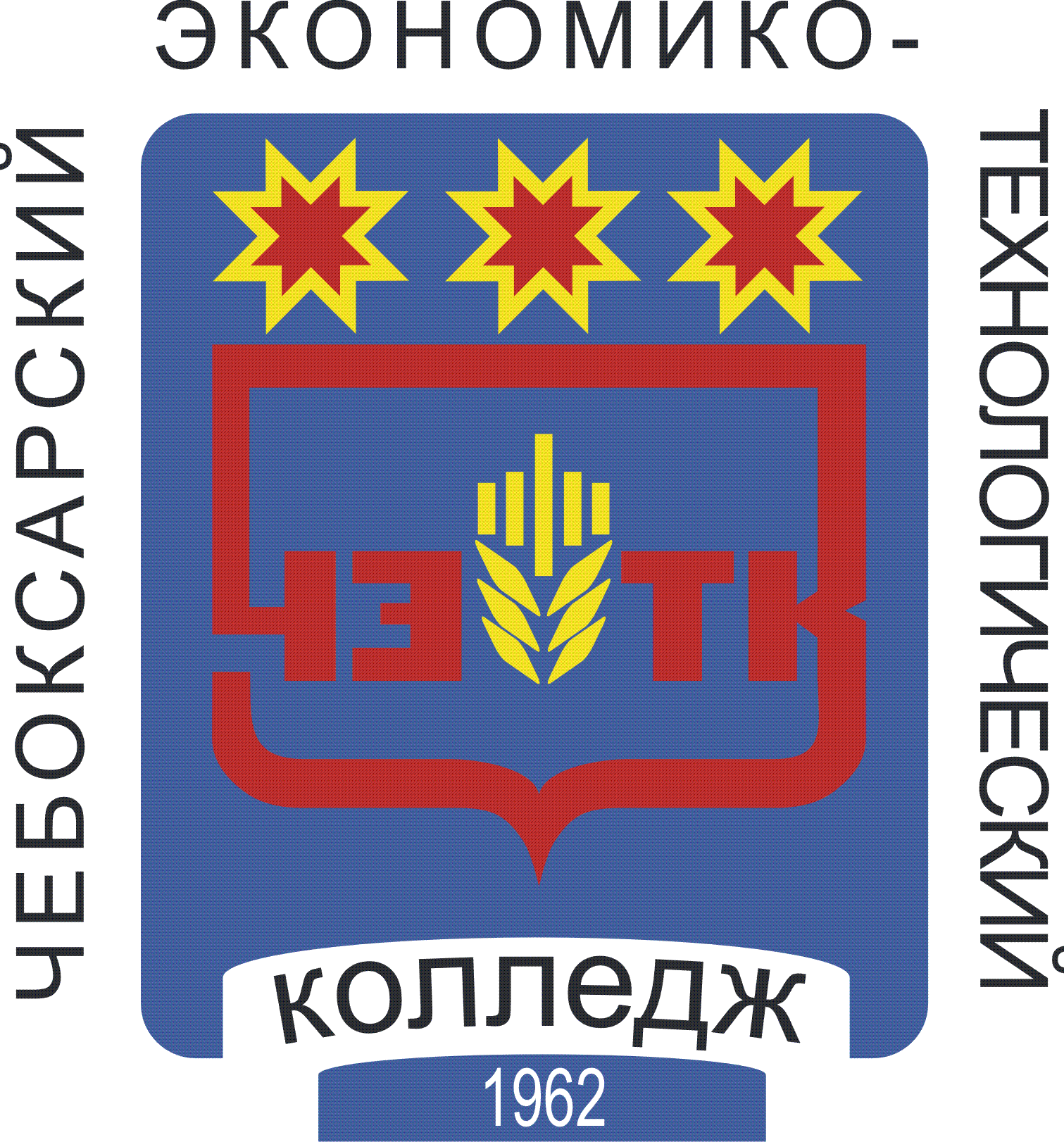 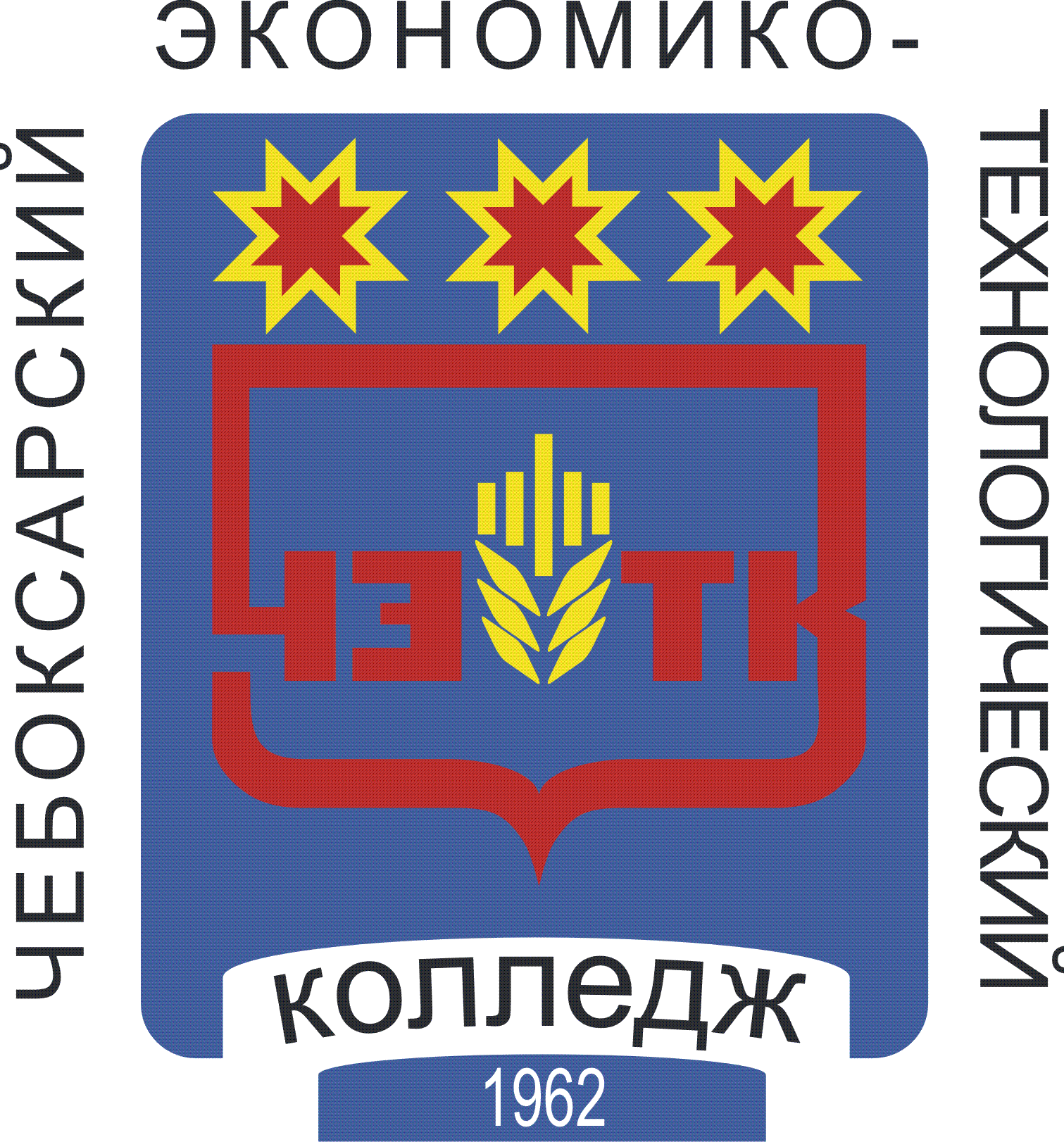 рабочая ПРОГРАММа УЧЕБНОГО ПРЕДМЕТАУПБУ.01 РУССКИЙ ЯЗЫКпрофессия среднего профессионального образования43.01.09 Повар, кондитерЧебоксары 2022РАССМОТРЕНАна заседании ЦК гуманитарных дисциплинПротокол №____ от « ___ »            2022 г.Председатель ЦК: _______________ / Титова Е.В. /Разработчик:Александрова О.Н., преподаватель« ___ » _______________ 2022 г.СОДЕРЖАНИЕ1. ПАСПОРТ РАБОЧЕЙ ПРОГРАММЫ УЧЕБНОго ПРЕДМЕТА.........................42. СТРУКТУРА и содержание УЧЕБНОГО ПРЕДМЕТА..................................113. условия реализации РАБОЧЕЙ программы учебнОГО ПРЕДМЕТА……………………………………………………..………………………..164. КОНТРОЛЬ И ОЦЕНКА РЕЗУЛЬТАТОВ ОСВОЕНИЯ УЧЕБНОГО ПРЕДМЕТА………………………………………………………………………………..181. ПАСПОРТ РАБОЧЕЙ ПРОГРАММЫ УЧЕБНОГО ПРЕДМЕТА«РУССКИЙ ЯЗЫК»1.1. Область применения программы     Рабочая программа учебного предмета является частью основной профессиональной образовательной программы среднего профессионального образования по профессии 43.01.09 Повар, кондитер.1.2. Место учебного предмета в структуре основной профессиональной образовательной программы:     Русский язык является учебным предметом общеобразовательного цикла.1.3. Цели и задачи учебного предмета – требования к результатам освоения учебного предмета:1.3.1 Планируемые личностные результаты Личностные результаты в сфере отношений обучающихся к себе, к своему здоровью, к познанию себя:ориентация обучающихся на достижение личного счастья, реализацию позитивных жизненных перспектив, инициативность, креативность, готовность и способность к личностному самоопределению, способность ставить цели и строить жизненные планы;готовность и способность обеспечить себе и своим близким достойную жизнь в процессе самостоятельной, творческой и ответственной деятельности;готовность и способность обучающихся к отстаиванию личного достоинства, собственного мнения, готовность и способность вырабатывать собственную позицию по отношению к общественно-политическим событиям прошлого и настоящего на основе осознания и осмысления истории, духовных ценностей и достижений нашей страны;готовность и способность обучающихся к саморазвитию и самовоспитанию в соответствии с общечеловеческими ценностями и идеалами гражданского общества, потребность в физическом самосовершенствовании, занятиях спортивно-оздоровительной деятельностью;принятие и реализация ценностей здорового и безопасного образа жизни, бережное, ответственное и компетентное отношение к собственному физическому и психологическому здоровью; неприятие вредных привычек: курения, употребления алкоголя, наркотиков.Личностные результаты в сфере отношений обучающихся к России как к Родине (Отечеству): российская идентичность, способность к осознанию российской идентичности в поликультурном социуме, чувство причастности к историко-культурной общности российского народа и судьбе России, патриотизм, готовность к служению Отечеству, его защите; уважение к своему народу, чувство ответственности перед Родиной, гордости за свой край, свою Родину, прошлое и настоящее многонационального народа России, уважение к государственным символам (герб, флаг, гимн);формирование уважения к русскому языку как государственному языку Российской Федерации, являющемуся основой российской идентичности и главным фактором национального самоопределения;воспитание уважения к культуре, языкам, традициям и обычаям народов, проживающих в Российской Федерации.Личностные результаты в сфере отношений обучающихся к закону, государству и к гражданскому обществу: гражданственность, гражданская позиция активного и ответственного члена российского общества, осознающего свои конституционные права и обязанности, уважающего закон и правопорядок, осознанно принимающего традиционные национальные и общечеловеческие гуманистические и демократические ценности, готового к участию в общественной жизни;признание неотчуждаемости основных прав и свобод человека, которые принадлежат каждому от рождения, готовность к осуществлению собственных прав и свобод без нарушения прав и свобод других лиц, готовность отстаивать собственные права и свободы человека и гражданина согласно общепризнанным принципам и нормам международного права и в соответствии с Конституцией Российской Федерации, правовая и политическая грамотность;мировоззрение, соответствующее современному уровню развития науки и общественной практики, основанное на диалоге культур, а также различных форм общественного сознания, осознание своего места в поликультурном мире; интериоризация ценностей демократии и социальной солидарности, готовность к договорному регулированию отношений в группе или социальной организации;готовность обучающихся к конструктивному участию в принятии решений, затрагивающих их права и интересы, в том числе в различных формах общественной самоорганизации, самоуправления, общественно значимой деятельности; приверженность идеям интернационализма, дружбы, равенства, взаимопомощи народов; воспитание уважительного отношения к национальному достоинству людей, их чувствам, религиозным убеждениям;  готовность обучающихся противостоять идеологии экстремизма, национализма, ксенофобии; коррупции; дискриминации по социальным, религиозным, расовым, национальным признакам и другим негативным социальным явлениям. Личностные результаты в сфере отношений обучающихся с окружающими людьми: нравственное сознание и поведение на основе усвоения общечеловеческих ценностей, толерантного сознания и поведения в поликультурном мире, готовности и способности вести диалог с другими людьми, достигать в нем взаимопонимания, находить общие цели и сотрудничать для их достижения; принятие гуманистических ценностей, осознанное, уважительное и доброжелательное отношение к другому человеку, его мнению, мировоззрению;способность к сопереживанию и формирование позитивного отношения к людям, в том числе к лицам с ограниченными возможностями здоровья и инвалидам; бережное, ответственное и компетентное отношение к физическому и психологическому здоровью других людей, умение оказывать первую помощь;формирование выраженной в поведении нравственной позиции, в том числе способности к сознательному выбору добра, нравственного сознания и поведения на основе усвоения общечеловеческих ценностей и нравственных чувств (чести, долга, справедливости, милосердия и дружелюбия); развитие компетенций сотрудничества со сверстниками, детьми младшего возраста, взрослыми в образовательной, общественно полезной, учебно-исследовательской, проектной и других видах деятельности. Личностные результаты в сфере отношений обучающихся к окружающему миру, живой природе, художественной культуре: мировоззрение, соответствующее современному уровню развития науки, значимости науки, готовность к научно-техническому творчеству, владение достоверной информацией о передовых достижениях и открытиях мировой и отечественной науки, заинтересованность в научных знаниях об устройстве мира и общества;готовность и способность к образованию, в том числе самообразованию, на протяжении всей жизни; сознательное отношение к непрерывному образованию как условию успешной профессиональной и общественной деятельности; экологическая культура, бережное отношения к родной земле, природным богатствам России и мира; понимание влияния социально-экономических процессов на состояние природной и социальной среды, ответственность за состояние природных ресурсов; умения и навыки разумного природопользования, нетерпимое отношение к действиям, приносящим вред экологии; приобретение опыта эколого-направленной деятельности;эстетическое отношения к миру, готовность к эстетическому обустройству собственного быта. Личностные результаты в сфере отношений обучающихся к семье и родителям, в том числе подготовка к семейной жизни:ответственное отношение к созданию семьи на основе осознанного принятия ценностей семейной жизни; положительный образ семьи, родительства (отцовства и материнства), интериоризация традиционных семейных ценностей. Личностные результаты в сфере отношения обучающихся к труду, в сфере социально-экономических отношений:уважение ко всем формам собственности, готовность к защите своей собственности, осознанный выбор будущей профессии как путь и способ реализации собственных жизненных планов;готовность обучающихся к трудовой профессиональной деятельности как к возможности участия в решении личных, общественных, государственных, общенациональных проблем;потребность трудиться, уважение к труду и людям труда, трудовым достижениям, добросовестное, ответственное и творческое отношение к разным видам трудовой деятельности;готовность к самообслуживанию, включая обучение и выполнение домашних обязанностей.Личностные результаты в сфере физического, психологического, социального и академического благополучия обучающихся:физическое, эмоционально-психологическое, социальное благополучие обучающихся в жизни образовательной организации, ощущение детьми безопасности и психологического комфорта, информационной безопасности.1.3.2. Планируемые метапредметные результаты Метапредметные результаты освоения основной образовательной программы представлены тремя группами универсальных учебных действий (УУД).Регулятивные универсальные учебные действияВыпускник научится:самостоятельно определять цели, задавать параметры и критерии, по которым можно определить, что цель достигнута;оценивать возможные последствия достижения поставленной цели в деятельности, собственной жизни и жизни окружающих людей, основываясь на соображениях этики и морали;ставить и формулировать собственные задачи в образовательной деятельности и жизненных ситуациях;оценивать ресурсы, в том числе время и другие нематериальные ресурсы, необходимые для достижения поставленной цели;выбирать путь достижения цели, планировать решение поставленных задач, оптимизируя материальные и нематериальные затраты; организовывать эффективный поиск ресурсов, необходимых для достижения поставленной цели;сопоставлять полученный результат деятельности с поставленной заранее целью.2. Познавательные универсальные учебные действияВыпускник научится: искать и находить обобщенные способы решения задач, в том числе, осуществлять развернутый информационный поиск и ставить на его основе новые (учебные и познавательные) задачи;критически оценивать и интерпретировать информацию с разных позиций,  распознавать и фиксировать противоречия в информационных источниках;использовать различные модельно-схематические средства для представления существенных связей и отношений, а также противоречий, выявленных в информационных источниках;находить и приводить критические аргументы в отношении действий и суждений другого; спокойно и разумно относиться к критическим замечаниям в отношении собственного суждения, рассматривать их как ресурс собственного развития;выходить за рамки учебного предмета и осуществлять целенаправленный поиск возможностей для  широкого переноса средств и способов действия;выстраивать индивидуальную образовательную траекторию, учитывая ограничения со стороны других участников и ресурсные ограничения;менять и удерживать разные позиции в познавательной деятельности.Коммуникативные универсальные учебные действияВыпускник научится:осуществлять деловую коммуникацию как со сверстниками, так и со взрослыми (как внутри образовательной организации, так и за ее пределами), подбирать партнеров для деловой коммуникации исходя из соображений результативности взаимодействия, а не личных симпатий;при осуществлении групповой работы быть как руководителем, так и членом команды в разных ролях (генератор идей, критик, исполнитель, выступающий, эксперт и т.д.);координировать и выполнять работу в условиях реального, виртуального и комбинированного взаимодействия;развернуто, логично и точно излагать свою точку зрения с использованием адекватных (устных и письменных) языковых средств;распознавать конфликтогенные ситуации и предотвращать конфликты до их активной фазы, выстраивать деловую и образовательную коммуникацию, избегая личностных оценочных суждений.1.3.3. Планируемые предметные результаты Русский языкВ результате изучения учебного предмета «Русский язык» на уровне среднего общего образования:Выпускник на базовом уровне научится:использовать языковые средства адекватно цели общения и речевой ситуации;использовать знания о формах русского языка (литературный язык, просторечие, народные говоры, профессиональные разновидности, жаргон, арго) при создании текстов;создавать устные и письменные высказывания, монологические и диалогические тексты определенной функционально-смысловой принадлежности (описание, повествование, рассуждение) и определенных жанров (тезисы, конспекты, выступления, лекции, отчеты, сообщения, аннотации, рефераты, доклады, сочинения);выстраивать композицию текста, используя знания о его структурных элементах;подбирать и использовать языковые средства в зависимости от типа текста и выбранного профиля обучения;правильно использовать лексические и грамматические средства связи предложений при построении текста;создавать устные и письменные тексты разных жанров в соответствии с функционально-стилевой принадлежностью текста;сознательно использовать изобразительно-выразительные средства языка при создании текста в соответствии с выбранным профилем обучения;использовать при работе с текстом разные виды чтения (поисковое, просмотровое, ознакомительное, изучающее, реферативное) и аудирования (с полным пониманием текста, с пониманием основного содержания, с выборочным извлечением информации);анализировать текст с точки зрения наличия в нем явной и скрытой, основной и второстепенной информации, определять его тему, проблему и основную мысль;извлекать необходимую информацию из различных источников и переводить ее в текстовый формат;преобразовывать текст в другие виды передачи информации;выбирать тему, определять цель и подбирать материал для публичного выступления;соблюдать культуру публичной речи;соблюдать в речевой практике основные орфоэпические, лексические, грамматические, стилистические, орфографические и пунктуационные нормы русского литературного языка;оценивать собственную и чужую речь с позиции соответствия языковым нормам;использовать основные нормативные словари и справочники для оценки устных и письменных высказываний с точки зрения соответствия языковым нормам.Выпускник на базовом уровне получит возможность научится:распознавать уровни и единицы языка в предъявленном тексте и видеть взаимосвязь между ними;анализировать при оценке собственной и чужой речи языковые средства, использованные в тексте, с точки зрения правильности, точности и уместности их употребления;комментировать авторские высказывания на различные темы (в том числе о богатстве и выразительности русского языка);отличать язык художественной литературы от других разновидностей современного русского языка;использовать синонимические ресурсы русского языка для более точного выражения мысли и усиления выразительности речи;иметь представление об историческом развитии русского языка и истории русского языкознания;выражать согласие или несогласие с мнением собеседника в соответствии с правилами ведения диалогической речи;дифференцировать главную и второстепенную информацию, известную и неизвестную информацию в прослушанном тексте;проводить самостоятельный поиск текстовой и нетекстовой информации, отбирать и анализировать полученную информацию;сохранять стилевое единство при создании текста заданного функционального стиля;владеть умениями информационно перерабатывать прочитанные и прослушанные тексты и представлять их в виде тезисов, конспектов, аннотаций, рефератов;создавать отзывы и рецензии на предложенный текст;соблюдать культуру чтения, говорения, аудирования и письма;соблюдать культуру научного и делового общения в устной и письменной форме, в том числе при обсуждении дискуссионных проблем;соблюдать нормы речевого поведения в разговорной речи, а также в учебно-научной и официально-деловой сферах общения;осуществлять речевой самоконтроль;совершенствовать орфографические и пунктуационные умения и навыки на основе знаний о нормах русского литературного языка;использовать основные нормативные словари и справочники для расширения словарного запаса и спектра используемых языковых средств;оценивать эстетическую сторону речевого высказывания при анализе текстов (в том числе художественной литературы).Русский языкРусский язык – национальный язык русского народа и государственный язык Российской Федерации, являющийся также средством межнационального общения. Русский язык обеспечивает развитие личности обучающегося, участвует в создании единого культурно-образовательного пространства страны и формировании российской идентичности у ее граждан.В системе общего образования русский язык является не только учебным предметом, но и средством обучения, поэтому его освоение неразрывно связано со всем процессом обучения на уровне среднего общего образования. Предмет «Русский язык» входит в предметную область «Русский язык и литература», включается в учебный план всех профилей и является обязательным для прохождения итоговой аттестации.Изучение русского языка способствует восприятию и пониманию художественной литературы, освоению иностранных языков, формирует умение общаться и добиваться успеха в процессе коммуникации, что во многом определяет социальную успешность выпускников средней школы и их готовность к получению профессионального образования на русском языке.Как и на уровне основного общего образования, изучение русского языка на уровне среднего общего образования направлено на совершенствование коммуникативной компетенции (включая языковой, речевой и социолингвистический ее компоненты), лингвистической (языковедческой) и культуроведческой компетенций. Но на уровне среднего общего образования при обучении русскому языку основное внимание уделяется совершенствованию коммуникативной компетенции через практическую речевую деятельность.Целью реализации основной образовательной программы среднего общего образования по предмету «Русский язык» является освоение содержания предмета «Русский язык» и достижение обучающимися результатов изучения в соответствии с требованиями, установленными ФГОС СОО.Главными задачами реализации программы являются:овладение функциональной грамотностью, формирование у обучающихся понятий о системе стилей, изобразительно-выразительных возможностях и нормах русского литературного языка, а также умений применять знания о них в речевой практике;овладение умением в развернутых аргументированных устных и письменных высказываниях различных стилей и жанров выражать личную позицию и свое отношение к прочитанным текстам;овладение умениями комплексного анализа предложенного текста;овладение возможностями языка как средства коммуникации и средства познания в степени, достаточной для получения профессионального образования и дальнейшего самообразования;овладение навыками оценивания собственной и чужой речи с позиции соответствия языковым нормам, совершенствования собственных коммуникативных способностей и речевой культуры.Программа сохраняет преемственность с примерной основной образовательной программой основного общего образования по русскому языку и построена по модульному принципу. Содержание каждого модуля может быть перегруппировано или интегрировано в другой модуль.На уровне основного общего образования обучающиеся уже освоили основной объем теоретических сведений о языке, поэтому на уровне среднего общего образования изучение предмета «Русский язык» в большей степени нацелено на работу с текстом, а не с изолированными языковыми явлениями, на систематизацию уже имеющихся знаний о языковой системе и языковых нормах и совершенствование коммуникативных навыков. В то же время преподаватель при необходимости имеет возможность организовать повторение ранее изученного материала в рамках предметного содержания модуля «Культура речи», посвященного нормам русского языка, или отразить в содержании программы специфику того или иного профиля, реализуемого образовательной организацией.В целях подготовки обучающихся к будущей профессиональной деятельности при изучении учебного предмета «Русский язык» особое внимание уделяется способности выпускника соблюдать культуру научного и делового общения, причем не только в письменной, но и в устной форме.При разработке рабочей программы по учебному предмету «Русский язык» на основе ПООП СОО необходимо обеспечить оптимальное соотношение между теоретическим изучением языка и формированием практических речевых навыков с целью достижения заявленных предметных результатов.Базовый уровеньЯзык. Общие сведения о языке. Основные разделы науки о языкеЯзык как система. Основные уровни языка. Взаимосвязь различных единиц и уровней языка.Язык и общество. Язык и культура. Язык и история народа. Русский язык в Российской Федерации и в современном мире: в международном общении, в межнациональном общении. Формы существования русского национального языка (литературный язык, просторечие, народные говоры, профессиональные разновидности, жаргон, арго). Активные процессы в русском языке на современном этапе. Взаимообогащение языков как результат взаимодействия национальных культур. Проблемы экологии языка.Историческое развитие русского языка. Выдающиеся отечественные лингвисты.Речь. Речевое общениеРечь как деятельность. Виды речевой деятельности: чтение, аудирование, говорение, письмо.Речевое общение и его основные элементы. Виды речевого общения. Сферы и ситуации речевого общения. Компоненты речевой ситуации.Монологическая и диалогическая речь. Развитие навыков монологической и диалогической речи. Создание устных и письменных монологических и диалогических высказываний различных типов и жанров в научной, социально-культурной и деловой сферах общения. Овладение опытом речевого поведения в официальных и неофициальных ситуациях общения, ситуациях межкультурного общения.Функциональная стилистика как учение о функционально-стилистической дифференциации языка. Функциональные стили (научный, официально-деловой, публицистический), разговорная речь и язык художественной литературы как разновидности современного русского языка.Сфера употребления, типичные ситуации речевого общения, задачи речи, языковые средства, характерные для разговорного языка, научного, публицистического, официально-делового стилей.Основные жанры научного (доклад, аннотация, статья, тезисы, конспект, рецензия, выписки, реферат и др.), публицистического (выступление, статья, интервью, очерк, отзыв и др.), официально-делового (резюме, характеристика, расписка, доверенность и др.) стилей, разговорной речи (рассказ, беседа, спор). Основные виды сочинений. Совершенствование умений и навыков создания текстов разных функционально-смысловых типов, стилей и жанров.Литературный язык и язык художественной литературы. Отличия языка художественной литературы от других разновидностей современного русского языка. Основные признаки художественной речи.Основные изобразительно-выразительные средства языка.Текст. Признаки текста.Виды чтения. Использование различных видов чтения в зависимости от коммуникативной задачи и характера текста.Информационная переработка текста. Виды преобразования текста. Анализ текста с точки зрения наличия в нем явной и скрытой, основной и второстепенной информации.Лингвистический анализ текстов различных функциональных разновидностей языка.Культура речиКультура речи как раздел лингвистики. Основные аспекты культуры речи: нормативный, коммуникативный и этический. Коммуникативная целесообразность, уместность, точность, ясность, выразительность речи. Оценка коммуникативных качеств и эффективности речи. Самоанализ и самооценка на основе наблюдений за собственной речью.Культура видов речевой деятельности – чтения, аудирования, говорения и письма.Культура публичной речи. Публичное выступление: выбор темы, определение цели, поиск материала. Композиция публичного выступления.Культура научного и делового общения (устная и письменная формы). Особенности речевого этикета в официально-деловой, научной и публицистической сферах общения. Культура разговорной речи.Языковая норма и ее функции. Основные виды языковых норм русского литературного языка: орфоэпические (произносительные и акцентологические), лексические, грамматические (морфологические и синтаксические), стилистические. Орфографические нормы, пунктуационные нормы. Совершенствование орфографических и пунктуационных умений и навыков. Соблюдение норм литературного языка в речевой практике. Уместность использования языковых средств в речевом высказывании.Нормативные словари современного русского языка и лингвистические справочники; их использование.1.4. Количество часов на освоение программы предметамаксимальной учебной нагрузки обучающегося   190 часов, в том числе:обязательной аудиторной учебной нагрузки обучающегося 182 часов.консультации 2 часа;промежуточной аттестации 6 часов.2. СТРУКТУРА и содержание УЧЕБНОГО ПРЕДМЕТА2.1. Объем учебного предмета и виды учебной работы2.2.  Тематический план и содержание учебной дисциплины УПБУ.01 РУССКИЙ ЯЗЫК3. условия реализации программы УЧЕБНОГО ПРЕДМЕТА3.1. Материально-техническое обеспечениеРеализация программы учебного предмета требует наличия учебного кабинета.Оборудование учебного кабинета:- двухместные учебные столы,- стулья ученические,- многофункциональный комплекс преподавателя,- наглядные пособия (комплекты учебных таблиц, плакатов, портретов выдающихся ученых, поэтов, писателей и др.),Технические средства обучения:- мультимедийное оборудование.3.2. Информационное обеспечение обученияДля студентов1. Антонова Е.С. Русский язык: учебник для студентов учреждений среднего профессионального образования. — М.: Издательский центр "Академия", 2019. 2. Воителева Т.М. Русский язык: сборник упражнений: учебное пособие для студентов учреждений среднего профессионального образования. — М.: Издательский центр "Академия", 2019. СловариГорбачевич К.С. Словарь трудностей современного русского языка. - СПб., 2003.Граудина Л.К., Ицкович В.А., Катлинская Л.П. Грамматическая правильность русской речи. Стилистический словарь вариантов. - 2-е изд., испр. и доп. - М., 2001.Иванова О.Е., Лопатин В.В., Нечаева И.В., Чельцова Л.К. Русский орфографический словарь: около 180 000 слов / Российская академия наук. Институт русского языка им. В.В. Виноградова / под ред. В.В. Лопатина. - 2-е изд., испр. и доп. - М., 2004.Крысин Л.П. Толковый словарь иноязычных слов. - М., 2008.Лекант П.А., Леденева В.В. Школьный орфоэпический словарь русского языка. - М., 2005.Львов В.В. Школьный орфоэпический словарь русского языка. - М., 2004.Ожегов С.И. Словарь русского языка. Около 60 000 слов и фразеологических выражений. - 25-е изд., испр. и доп. /под общ. ред. Л.И. Скворцова. - М., 2006.Розенталь Д.Э., Краснянский В.В. Фразеологический словарь русского языка. - М., 2011.Скворцов Л.И. Большой толковый словарь правильной русской речи. - М., 2005.Ушаков Д.Н., Крючков С.Е. Орфографический словарь. - М., 2006.Через дефис, слитно или раздельно?: словарь-справочник русского языка / сост. В.В. Бурцева. - М., 2006.Интернет-ресурсы:www.eor.it.ru/eor (учебный портал по использованию ЭОР).www.ruscorpora. ru (Национальный корпус русского языка – информационно-справочная система, основанная на собрании русских текстов в электронной форме).www.russkiyjazik.ru (энциклопедия «Языкознание»).www.etymolog.ruslang.ru (Этимология и история русского языка).www.rus.1september.ru (электронная версия газеты «Русский язык»).www.uchportal.ru (Учительский портал. Уроки, презентации, контрольные работы, тесты, компьютерные программы, методические разработки по русскому языку и литературе).www.Ucheba.com (Образовательный портал «Учеба»: «Уроки».www.uroki.ruwww.metodiki.ru (Методики).www.posobie.ru (Пособия). www.it-n.ru/communities.aspx?cat_no=2168&tmpl=com (Сеть творческих учителей. Информационные технологии на уроках русского языка и литературы).www.prosv.ru/umk/konkurs/info.aspx?ob_no=12267 (Работы победителей конкурса «Учитель – учителю» издательства «Просвещение»).www.spravka.gramota.ru (Справочная служба русского языка).www.slovari.ru/dictsearch (Словари. ру).www.gramota.ru/class/coach/tbgramota (Учебник грамоты).www.gramota.ru (Справочная служба).www.gramma.ru/EXM (Экзамены. Нормативные документы).4. КОНТРОЛЬ И ОЦЕНКА РЕЗУЛЬТАТОВ ОСВОЕНИЯ УЧЕБНОГО ПРЕДМЕТАКонтроль и оценка результатов освоения учебного предмета осуществляется преподавателем в процессе проведения теоретических, практических занятий, тестирования, зачетов, дифференцированных зачетов, экзаменов, а также в ходе выполнения обучающимися индивидуальных заданий (индивидуальных проектов).Разработана в соответствии с требованиями Федерального государственного образовательного стандарта среднего общего образования и на основе примерной основной образовательной программы среднего образования, одобренной решением ФУМО общего образования (протокол от 28.06.2016 г. № 2/16-з), с учетом требований ФГОС СПО по профессии 43.01.09 Повар, кондитерУТВЕРЖДЕНАПриказом № 353           от «30» августа 2022 г.Вид учебной работыОбъем часовМаксимальная учебная нагрузка (всего)190Обязательная аудиторная учебная нагрузка (всего)182в том числе:теоретическое обучение182лабораторные занятия-практические занятия-контрольные работы-Консультации2Промежуточная аттестация в форме  дифференцированного зачета                 6                                       экзамена                                                       Промежуточная аттестация в форме  дифференцированного зачета                 6                                       экзамена                                                       Наименование разделов и темСодержание учебного материала, лабораторные и практические работы, самостоятельная работа обучающихся, курсовая работ (проект) (если предусмотрены)Содержание учебного материала, лабораторные и практические работы, самостоятельная работа обучающихся, курсовая работ (проект) (если предусмотрены)Содержание учебного материала, лабораторные и практические работы, самостоятельная работа обучающихся, курсовая работ (проект) (если предусмотрены)Объем часовУровень освоения122234Раздел 1. Язык. Общие сведения о языке14Тема 1.1. Язык как система. Основные уровни языка.Содержание учебного материалаСодержание учебного материалаСодержание учебного материала21,2Тема 1.1. Язык как система. Основные уровни языка.11Язык как система. Основные уровни языка.2Тема 1.2. Язык и общество. Язык и культура. Язык и история народаСодержание учебного материалаСодержание учебного материалаСодержание учебного материала41,2Тема 1.2. Язык и общество. Язык и культура. Язык и история народа11Язык и общество. Язык и культура. 41,2Тема 1.2. Язык и общество. Язык и культура. Язык и история народа22Язык и история народа.41,2Тема 1.3. Формы существования русского национального языка. 11Формы существования русского национального языка.21,2Тема 1.4. Активные процессы в русском языке на современном этапе.Содержание учебного материалаСодержание учебного материалаСодержание учебного материалаТема 1.4. Активные процессы в русском языке на современном этапе.Активные процессы в русском языке на современном этапе.Активные процессы в русском языке на современном этапе.Активные процессы в русском языке на современном этапе.2Тема 1.5. Историческое развитие русского языка. Содержание учебного материала1,2Тема 1.5. Историческое развитие русского языка. 11Историческое развитие русского языка.21,2Тема 1.6. Выдающиеся отечественные лингвисты.Содержание учебного материалаСодержание учебного материалаСодержание учебного материала2Тема 1.6. Выдающиеся отечественные лингвисты.11Выдающиеся отечественные лингвисты.21,2Раздел 2. Речь. Речевое общение6Тема 2.1. Речь как деятельность.Содержание учебного материалаСодержание учебного материалаСодержание учебного материала2Тема 2.1. Речь как деятельность.11Речь как деятельность.21,2Тема 2.2. Речевое общение и его основные элементы.Содержание учебного материалаСодержание учебного материалаСодержание учебного материала2Тема 2.2. Речевое общение и его основные элементы.11Речевое общение и его основные элементы.21,2Тема 2.3. Монологическая и диалогическая речь.Содержание учебного материалаСодержание учебного материалаСодержание учебного материала2Тема 2.3. Монологическая и диалогическая речь.11Монологическая и диалогическая речь.21,2Раздел 3.Функциональная стилистика как учение о функционально-стилистической дифференциации языка48Тема 3.1. Научный стиль речи. Содержание учебного материалаСодержание учебного материалаСодержание учебного материала6Тема 3.1. Научный стиль речи. 11Научный стиль речи. Основные характеристики61,2Тема 3.1. Научный стиль речи. 22Сфера употребления, типичные ситуации речевого общения, задачи речи, языковые средства, характерные для научного стиля речи. 61,2Тема 3.1. Научный стиль речи. 33Основные жанры научного стиля речи (доклад, аннотация, статья, тезисы, конспект, рецензия, выписки, реферат и др.).61,2Тема 3.2. Официально-деловой стиль речи. Содержание учебного материалаСодержание учебного материалаСодержание учебного материала6Тема 3.2. Официально-деловой стиль речи. 11Официально-деловой стиль речи. Основные характеристики61,2Тема 3.2. Официально-деловой стиль речи. 22Сфера употребления, типичные ситуации речевого общения, задачи речи, языковые средства, характерные для официально-делового стиля речи.61,2Тема 3.2. Официально-деловой стиль речи. 33Основные жанры официально-делового стиля речи (резюме, характеристика, расписка, доверенность и др.).61,2Тема 3.2. Официально-деловой стиль речи. 33Основные жанры официально-делового стиля речи (резюме, характеристика, расписка, доверенность и др.).61,2Тема 3.2. Официально-деловой стиль речи. 33Основные жанры официально-делового стиля речи (резюме, характеристика, расписка, доверенность и др.).61,2Тема 3.2. Официально-деловой стиль речи. 33Основные жанры официально-делового стиля речи (резюме, характеристика, расписка, доверенность и др.).61,2Тема 3.3. Публицистический стиль речи. Содержание учебного материалаСодержание учебного материалаСодержание учебного материала6Тема 3.3. Публицистический стиль речи. 11Публицистический стиль речи. Основные характеристики61,2Тема 3.3. Публицистический стиль речи. 22Сфера употребления, типичные ситуации речевого общения, задачи речи, языковые средства, характерные для публицистического стиля речи.61,2Тема 3.3. Публицистический стиль речи. 33Публицистический стиль речи. Основные жанры публицистического стиля речи (выступление, статья, интервью, очерк, отзыв и др.).61,2Тема 3.4. Художественный стиль речи.Содержание учебного материалаСодержание учебного материалаСодержание учебного материала4Тема 3.4. Художественный стиль речи.11Художественный стиль речи. Основные характеристики.41,2Тема 3.4. Художественный стиль речи.22Основные жанры художественного стиля речи (эпос, лирика, драма)41,2Тема 3.5. Основные изобразительно-выразительные средства языка.Содержание учебного материалаСодержание учебного материалаСодержание учебного материала4Тема 3.5. Основные изобразительно-выразительные средства языка.11Основные изобразительно-выразительные средства языка (эпитеты, метафоры, олицетворения, сравнения, метонимия, синекдоха)41,2Тема 3.5. Основные изобразительно-выразительные средства языка.22Основные изобразительно-выразительные средства языка ( гиперболы, гротеск, перифразы, аллегории, ирония, аллюзии, реминисценции)41,2Тема 3.5. Основные изобразительно-выразительные средства языка.22Основные изобразительно-выразительные средства языка ( гиперболы, гротеск, перифразы, аллегории, ирония, аллюзии, реминисценции)41,2Тема 3.5. Основные изобразительно-выразительные средства языка.22Основные изобразительно-выразительные средства языка ( гиперболы, гротеск, перифразы, аллегории, ирония, аллюзии, реминисценции)41,2Тема 3.6. Разговорный стиль речи.Содержание учебного материалаСодержание учебного материалаСодержание учебного материала4Тема 3.6. Разговорный стиль речи.11Разговорный стиль речи. Основные черты. 41,2Тема 3.6. Разговорный стиль речи.22Основные жанры разговорного стиля (спор, беседа, рассказ, письмо,Записка, дневник.)41,2Тема 3.7. Текст. Признаки текста.Содержание учебного материалаСодержание учебного материалаСодержание учебного материала4Тема 3.7. Текст. Признаки текста.11Текст. Основные характеристики текста. 41,2Тема 3.7. Текст. Признаки текста.22Признаки текста41,2Тема 3.8. Информационная переработка текста (план, тезисы, конспект, реферат, аннотация).Содержание учебного материалаСодержание учебного материалаСодержание учебного материала6Тема 3.8. Информационная переработка текста (план, тезисы, конспект, реферат, аннотация).1План, тезисы.План, тезисы.61,2Тема 3.8. Информационная переработка текста (план, тезисы, конспект, реферат, аннотация).2Конспект, рефератКонспект, реферат61,2Тема 3.8. Информационная переработка текста (план, тезисы, конспект, реферат, аннотация).3Аннотация.Аннотация.61,2Тема 3.9. Функционально-смысловые типы речи.Содержание учебного материалаСодержание учебного материалаСодержание учебного материалаТема 3.9. Функционально-смысловые типы речи.1Функционально-смысловые типы речи. Описание, повествование.Функционально-смысловые типы речи. Описание, повествование.41,2Тема 3.9. Функционально-смысловые типы речи.2Рассуждение.Рассуждение.41,2Тема 3.10. Лингвистический анализ текстов различных функциональных разновидностей языка.Содержание учебного материалаСодержание учебного материалаСодержание учебного материала4Тема 3.10. Лингвистический анализ текстов различных функциональных разновидностей языка.1Лингвистический анализ текстов различных функциональных разновидностей языкаЛингвистический анализ текстов различных функциональных разновидностей языка41,2Тема 3.10. Лингвистический анализ текстов различных функциональных разновидностей языка.2Схема лингвистического анализа.Схема лингвистического анализа.41,2 Раздел 4. Культура речи12Тема 4.1. Культура речи как раздел лингвистики.Содержание учебного материалаСодержание учебного материалаСодержание учебного материала2Тема 4.1. Культура речи как раздел лингвистики.1Культура речи как раздел лингвистики.Культура речи как раздел лингвистики.21,2Тема 4.2. Культура видов речевой деятельности – чтения, аудирования, говорения и письма.Содержание учебного материалаСодержание учебного материалаСодержание учебного материала2Тема 4.2. Культура видов речевой деятельности – чтения, аудирования, говорения и письма.1Культура видов речевой деятельности – чтения, аудирования, говорения и письма.Культура видов речевой деятельности – чтения, аудирования, говорения и письма.21,2Тема 4.3. Культура публичной речи.Содержание учебного материалаСодержание учебного материалаСодержание учебного материала4Тема 4.3. Культура публичной речи.1Культура публичной речи.  Разновидности публичной речи, её композицииКультура публичной речи.  Разновидности публичной речи, её композиции41,2Тема 4.3. Культура публичной речи.2Требования к аргументации и принципы ведения дискуссииТребования к аргументации и принципы ведения дискуссии41,2Тема 4.4. Культура научного и делового общения (устная и письменная формы).Содержание учебного материалаСодержание учебного материалаСодержание учебного материала2Тема 4.4. Культура научного и делового общения (устная и письменная формы).1Культура научного и делового общения (устная и письменная формы).Культура научного и делового общения (устная и письменная формы).21,2Тема 4.5. Культура разговорной речи.Содержание учебного материалаСодержание учебного материалаСодержание учебного материала2Тема 4.5. Культура разговорной речи.1Культура разговорной речи.Культура разговорной речи.21,2Раздел 5. Языковые нормы24Тема 5.1. Орфоэпические нормы.Содержание учебного материалаСодержание учебного материалаСодержание учебного материала2Тема 5.1. Орфоэпические нормы.1Орфоэпические нормы.Орфоэпические нормы.21,2Тема 5.2. Словообразовательные нормы.Содержание учебного материалаСодержание учебного материалаСодержание учебного материала2Тема 5.2. Словообразовательные нормы.1Словообразовательные нормы.Словообразовательные нормы.21,2Тема 5.3. Лексические нормы.Содержание учебного материалаСодержание учебного материалаСодержание учебного материала6Тема 5.3. Лексические нормы.1Лексические нормы.Лексические нормы.61,22Многозначность слова и омонимыМногозначность слова и омонимы1,23Синонимы, антонимы и паронимы и их изобразительные возможностиСинонимы, антонимы и паронимы и их изобразительные возможности1,24Лексика с точки зрения ее происхожденияЛексика с точки зрения ее происхождения1,25ФразеологизмыФразеологизмы1,2Тема 5.4. Лексические ошибки.Содержание учебного материалаСодержание учебного материалаСодержание учебного материала4Тема 5.4. Лексические ошибки.1Тема 5.4. Лексические ошибки. Типы ошибокТема 5.4. Лексические ошибки. Типы ошибок41,2Тема 5.4. Лексические ошибки.2Распространенные лексические ошибкиРаспространенные лексические ошибки41,2Тема 5.5. Морфологические нормы образования и  употребления имен существительных.Содержание учебного материалаСодержание учебного материалаСодержание учебного материала2Тема 5.5. Морфологические нормы образования и  употребления имен существительных.1Морфологические нормы образования и употребления имен существительных.Морфологические нормы образования и употребления имен существительных.21,2Тема 5.6. Морфологические нормы образования и употребления имен прилагательных.Содержание учебного материалаСодержание учебного материалаСодержание учебного материала2Тема 5.6. Морфологические нормы образования и употребления имен прилагательных.1Морфологические нормы образования и употребления имен прилагательных.Морфологические нормы образования и употребления имен прилагательных.21,2Тема 5.7. Морфологические нормы образования и употребления имен числительных.Содержание учебного материалаСодержание учебного материалаСодержание учебного материала2Тема 5.7. Морфологические нормы образования и употребления имен числительных.1Морфологические нормы образования и употребления имен числительных.Морфологические нормы образования и употребления имен числительных.21,2Тема 5.8. Морфологические нормы образования и употребления глаголов, причастий и деепричастий.Содержание учебного материалаСодержание учебного материалаСодержание учебного материала4Тема 5.8. Морфологические нормы образования и употребления глаголов, причастий и деепричастий.1Морфологические нормы образования и употребления глаголов, причастий.Морфологические нормы образования и употребления глаголов, причастий.41,2Тема 5.8. Морфологические нормы образования и употребления глаголов, причастий и деепричастий.2Морфологические нормы образования и употребления деепричастий.Морфологические нормы образования и употребления деепричастий.41,2Раздел 6. Орфографические нормыРаздел 6. Орфографические нормыРаздел 6. Орфографические нормыРаздел 6. Орфографические нормы24Тема 6.1. Правописание гласных.Содержание учебного материалаСодержание учебного материалаСодержание учебного материала2Тема 6.1. Правописание гласных.1Правописание гласных.Правописание гласных.21,2Тема 6.2. Правописание согласных.Содержание учебного материалаСодержание учебного материалаСодержание учебного материала2Тема 6.2. Правописание согласных. 1Правописание согласных.Правописание согласных.21,2Тема 6.3. Правописание приставок.Содержание учебного материалаСодержание учебного материалаСодержание учебного материала2Тема 6.3. Правописание приставок.1Правописание приставок.Правописание приставок.21,2Тема 6.4. Имя существительное.Содержание учебного материалаСодержание учебного материалаСодержание учебного материала2Тема 6.4. Имя существительное.1Имя существительное.Имя существительное.21,2Тема 6.5. Имя прилагательное.Содержание учебного материалаСодержание учебного материалаСодержание учебного материала2Тема 6.5. Имя прилагательное.1Имя прилагательное.Имя прилагательное.21,2Тема 6.6. Имя числительное. Наречие.Содержание учебного материалаСодержание учебного материалаСодержание учебного материала4Тема 6.6. Имя числительное. Наречие.1Тема 6.6. Имя числительное.Тема 6.6. Имя числительное.41,2Тема 6.6. Имя числительное. Наречие.2Наречие.Наречие.41,2Тема 6.7. Глагол.Содержание учебного материалаСодержание учебного материалаСодержание учебного материала4Тема 6.7. Глагол.1Глагол. Правописание личных окончаний глаголаГлагол. Правописание личных окончаний глагола41,2Тема 6.7. Глагол.2Правописание суффиксов глаголаПравописание суффиксов глагола41,2Тема 6.8. Причастие и деепричастие как особые формы глагола.Содержание учебного материалаСодержание учебного материалаСодержание учебного материала4Тема 6.8. Причастие и деепричастие как особые формы глагола.1Причастие как особая форма глагола.Причастие как особая форма глагола.41,2Тема 6.8. Причастие и деепричастие как особые формы глагола.2Деепричастие как особая форма глагола.Деепричастие как особая форма глагола.41,2Тема 6.9. Служебные части речи.Содержание учебного материалаСодержание учебного материалаСодержание учебного материала2Тема 6.9. Служебные части речи.1Служебные части речи.Служебные части речи.21,2Тема 6.10. Частица как часть речи.Содержание учебного материалаСодержание учебного материалаСодержание учебного материала2Тема 6.10. Частица как часть речи.1Частица как часть речи.Частица как часть речи.21,2Раздел 7.  Пунктуационные нормы54Тема 7.1. Простое предложение.Содержание учебного материалаСодержание учебного материалаСодержание учебного материала4Тема 7.1. Простое предложение.1Тире между подлежащим и сказуемымТире между подлежащим и сказуемым41,2Тема 7.1. Простое предложение.2Тире в неполном предложенииТире в неполном предложении41,2Тема 7.2. Осложненные простые предложенияСодержание учебного материалаСодержание учебного материалаСодержание учебного материала6Тема 7.2. Осложненные простые предложения1Однородные члены предложения.Однородные члены предложения.61,2Тема 7.2. Осложненные простые предложения2Обращения.Обращения.61,2Тема 7.2. Осложненные простые предложения3 Вводные конструкции.  Вводные конструкции. 61,2Тема 7.2. Осложненные простые предложения4Сравнительные обороты.Сравнительные обороты.61,2Тема 7.3. Предложения с обособленными и уточняющими членами.Содержание учебного материалаСодержание учебного материалаСодержание учебного материала6Тема 7.3. Предложения с обособленными и уточняющими членами.1Знаки препинания при присоединительных членах предложенияЗнаки препинания при присоединительных членах предложения61,2Тема 7.3. Предложения с обособленными и уточняющими членами.2Обособление пояснительных членов предложенияОбособление пояснительных членов предложения61,2Тема 7.3. Предложения с обособленными и уточняющими членами.3Обособление уточняющих членов предложенияОбособление уточняющих членов предложения61,2Тема 7.4. Вводные слова и предложения.Содержание учебного материалаСодержание учебного материалаСодержание учебного материала6Тема 7.4. Вводные слова и предложения.1Разряды вводных слов по значениюРазряды вводных слов по значению61,2Тема 7.4. Вводные слова и предложения.2Различие вводных слов от омонимичных им форм и конструкцийРазличие вводных слов от омонимичных им форм и конструкций61,2Тема 7.4. Вводные слова и предложения.3Общие правила постановки знаков препинания при вводных словах, сочетаниях и предложениях.Общие правила постановки знаков препинания при вводных словах, сочетаниях и предложениях.61,2Тема 7.5. Сложное предложение. Сложносочиненное предложение.Содержание учебного материалаСодержание учебного материалаСодержание учебного материала8Тема 7.5. Сложное предложение. Сложносочиненное предложение.1Сложное предложение. Основные характеристикиСложное предложение. Основные характеристики81,2Тема 7.5. Сложное предложение. Сложносочиненное предложение.2Сложносочиненное предложение. Сложносочиненное предложение. 81,2Тема 7.5. Сложное предложение. Сложносочиненное предложение.3Виды сочинительных союзовВиды сочинительных союзов81,2Тема 7.5. Сложное предложение. Сложносочиненное предложение.4Знаки препинания в сложносочиненном предложенииЗнаки препинания в сложносочиненном предложении81,2Тема 7.5. Сложное предложение. Сложносочиненное предложение.5Синтаксический разбор сложносочиненного предложенияСинтаксический разбор сложносочиненного предложения81,2Тема 7.6. Сложноподчиненное предложение. Виды придаточных предложений.Содержание учебного материалаСодержание учебного материалаСодержание учебного материала6Тема 7.6. Сложноподчиненное предложение. Виды придаточных предложений.11Виды подчинительных союзов. 61,2Тема 7.6. Сложноподчиненное предложение. Виды придаточных предложений.22Виды придаточных предложений.61,2Тема 7.6. Сложноподчиненное предложение. Виды придаточных предложений.33Знаки препинания в сложноподчиненном предложении61,2Тема 7.7. Сложноподчиненное предложение. Содержание учебного материалаСодержание учебного материалаСодержание учебного материала6Тема 7.7. Сложноподчиненное предложение. 1Сложноподчиненное предложение. Сложноподчиненное предложение. 61,2Тема 7.7. Сложноподчиненное предложение. 2Разграничение союзов и союзных словРазграничение союзов и союзных слов61,2Тема 7.7. Сложноподчиненное предложение. 3План разбора сложноподчиненного предложенияПлан разбора сложноподчиненного предложения61,2Тема 7.8. Бессоюзное сложное предложение.Содержание учебного материалаСодержание учебного материалаСодержание учебного материала6Тема 7.8. Бессоюзное сложное предложение.1Понятие о бессоюзном предложенииПонятие о бессоюзном предложении61,2Тема 7.8. Бессоюзное сложное предложение.2Классификация бессоюзных сложных предложений по значениюКлассификация бессоюзных сложных предложений по значению61,2Тема 7.8. Бессоюзное сложное предложение.3Знаки препинания в бессоюзном предложенииЗнаки препинания в бессоюзном предложении61,2Тема 7.8. Бессоюзное сложное предложение.4Синтаксический разбор бессоюзного предложенияСинтаксический разбор бессоюзного предложения1,2Тема 7.9. Сложное предложение с разными видами связи.Содержание учебного материалаСодержание учебного материалаСодержание учебного материала6Тема 7.9. Сложное предложение с разными видами связи.11Сложное предложение с разными видами связи.61,2Тема 7.9. Сложное предложение с разными видами связи.22Знаки препинания в предложениях с разными видами связи61,2Тема 7.9. Сложное предложение с разными видами связи.33Синтаксический разбор сложного предложения с разными видами связи61,2182Консультация2Экзамен6Итого190 часовИтого190 часов1